Académie Régionale d'Éducation et de Formation deRabat-Salé-KénitraDirection régionale : KénitraEvaluation Diagnostique2 APICNom : ......................................…. Prénom : ……..…………………Classe : ……    Numéro : ………Prof : Hachimi MustaphaExercice1 : (calcul avec et sans parenthèses)CalculerExercice 2 : (Fractions)Simplifier les fractions suivantes :Compléter :Ecrire chaque fraction en écriture décimale :Calculer puis simplifier si possible :Compléter par les symboles suivants :Exercice 3 : (Puissances)Ecrire sous forme d’une puissanceDéterminer le signe de ces puissances :Exercice 4 : (Développement et factorisation)Exercice 5 : (L’ordre)Ranger dans l’ordre croissant les nombres relatifs suivants :Exercice 6 : (Calcul avec les inconnus)Calculer :Compléter par les symboles suivants :Exercice 3 : (Puissances)Ecrire sous forme d’une puissanceDéterminer le signe de ces puissances :Exercice 4 : (Développement et factorisation)Exercice 5 : (L’ordre)Ranger dans l’ordre croissant les nombres relatifs suivants :Exercice 6 : (Calcul avec les inconnus)Calculer :Exercice 7 : (Géométrie 1)Remarquer la figure suivante, puis répondre aux questions suivantes.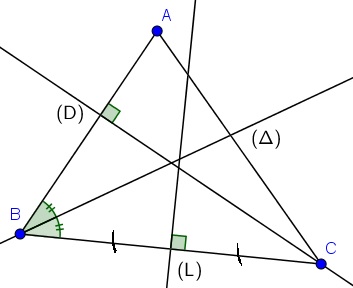 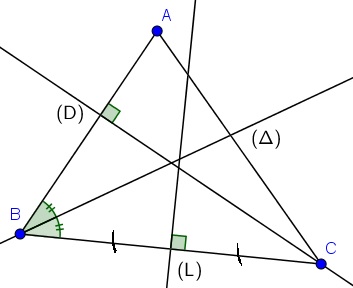 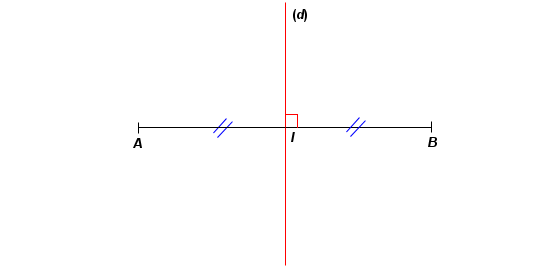 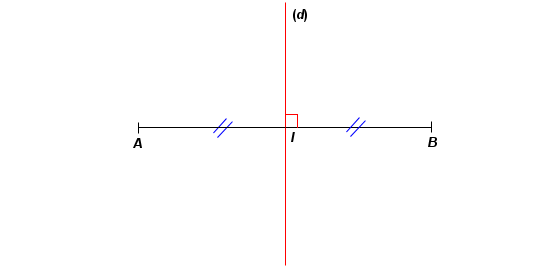 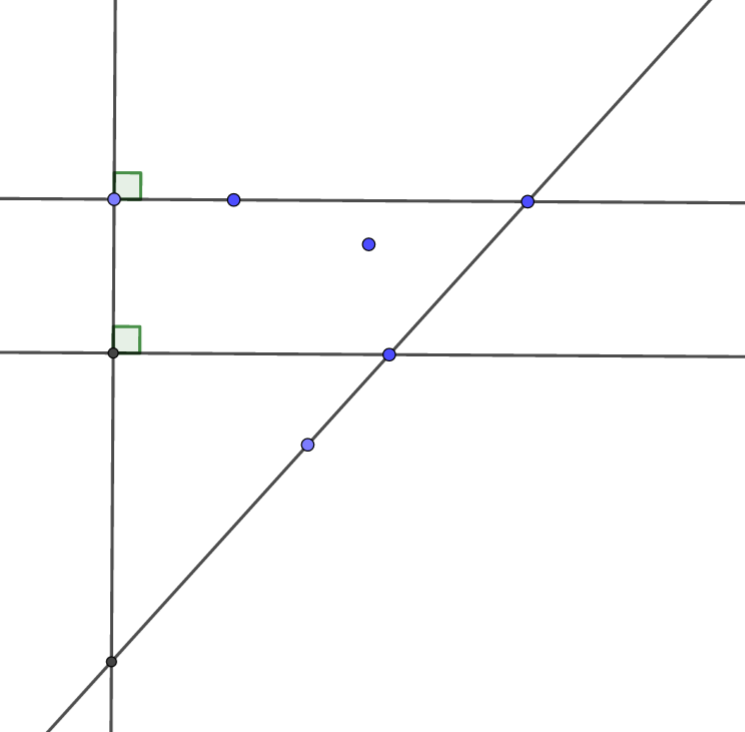 Exercice 7 : (Géométrie 1)Remarquer la figure suivante, puis répondre aux questions suivantes.